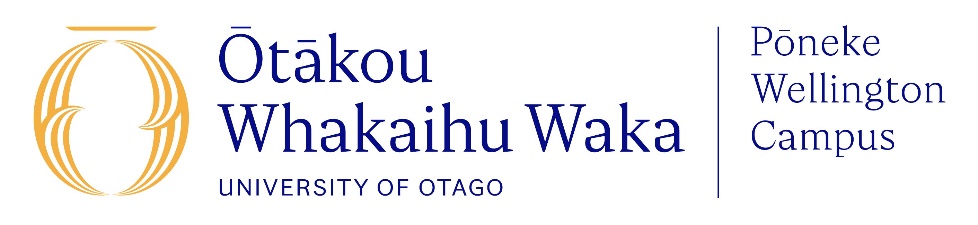 Summer Studentships 2024/2025Please confirm the following:I understand that Supervisors are responsible for arranging the appropriate/required ethical approvals, localities, and community consultation (including Māori consultation) for projects. I have informed my HoD that I am intending to supervise a summer student and the department is able to host them. I have provided suggestions for at least 1-2 potential funders for this project. Supervisor Signature:Date:Main supervisor:Email address:Other Supervisor/s:Host Department:Location:Can students work remotely? Yes / NoPROJECT TITLE:AIM:METHODS:RESEARCH SIGNIFICANCE:STUDENT’S ROLE AND EXPOSURE TO SCIENTIFIC METHOD:RELEVANT PREVIOUS EXPERIENCE FOR STUDENTS:STUDENT:Do you currently have a student for this project? NB: if you do not, your project will be advertised to students who are interested in summer studentships and you will receive applications to select a student from.     YES  NOIf yes, name of student:  Funding confirmed?      YES  NOIf yes, please provide the account code:If no, please suggest possible funders (you MUST suggest at least 1-2 potential funders):